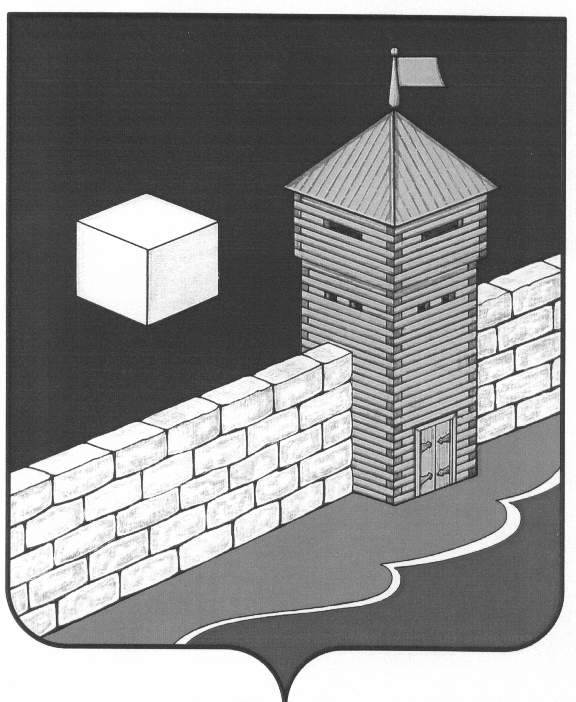 АДМИНИСТРАЦИЯ ЕТКУЛЬСКОГО МУНИЦИПАЛЬНОГО РАЙОНАРАСПОРЯЖЕНИЕ05.11.2014_ № ____965___с.ЕткульО Реестре муниципальных  услугадминистрации Еткульскогомуниципального района         В целях реализации Федерального закона от 27 июля . №210-ФЗ «Об организации предоставления  государственных и муниципальных услуг», 1. Утвердить Реестр муниципальных услуг, предоставляемых администрацией Еткульского муниципального района (приложение).2. Руководителям структурных подразделений администрации Еткульского муниципального района, ответственным за предоставление муниципальных услуг, указанным в приложении к настоящему распоряжению, обеспечить их выполнение.3. Отделу информационных технологий  разместить настоящее распоряжение  на официальном сайте администрации Еткульского муниципального района в сети Интернет.4. Распоряжение администрации Еткульского муниципального района "О перечне муниципальных услуг администрации Еткульского муниципального района" от 05.10.2012 №961 признать утратившим силу.5.Контроль исполнения настоящего распоряжения возложить на заместителя Главы по социальным вопросам Кузьменкова Ю.В.Глава Еткульскогомуниципального района                                                   	В.Н.ГоловчинскийПриложениек  распоряжению администрации 		Еткульского муниципального районаот 05.11.2014_ № ____965___Реестр муниципальных услуг администрации Еткульского муниципального района№п/пНаименование услуги Нормативный правовой акт, на основании которого оказывается  услугаУправление образования администрации Еткульского муниципального районаУправление образования администрации Еткульского муниципального районаУправление образования администрации Еткульского муниципального районаМуниципальная услуга «Организация оздоровления и отдыха детей в каникулярное время в загородных учреждениях, организующих отдых детей»- Федеральный закон от 06.10.2003 № 131-ФЗ «Об общих принципах организации местного самоуправления в Российской Федерации»;- Федеральный закон от 24.07.1998 № 124-ФЗ «Об основных гарантиях прав ребенка в Российской Федерации»Муниципальная услуга «Организация оздоровления и отдыха детей в каникулярное время в пришкольных оздоровительных лагерях»- Федеральный закон от 06.10.2003 № 131-ФЗ «Об общих принципах организации местного самоуправления в Российской Федерации»;- Федеральный закон от 24.07.1998 № 124-ФЗ «Об основных гарантиях прав ребенка в Российской Федерации»Муниципальная услуга «Предоставление общедоступного и бесплатного дополнительного образования»Федеральный закон от 06.10.2003 г. № 131-ФЗ «Об общих принципах организации местного самоуправления в Российской Федерации»Закон Российской Федерации от 10.07.1992 № 3266-1 «Об образовании»4.Муниципальная услуга «Предоставление информации об организации общедоступного и бесплатного дошкольного, начального общего, основного общего, среднего (полного) общего образования, а также дополнительного образования в образовательных учреждениях, расположенных на территории Еткульского муниципального района»- Федеральный закон от 29.12.2012 г. № 273- ФЗ «Об образовании в Российской Федерации»; - Федеральный закон от 24.07.1998 № 124-ФЗ «Об основных гарантиях прав ребенка в Российской Федерации»- Федеральный закон от 06.10.2003 № 131-ФЗ «Об общих принципах организации местного самоуправления в Российской Федерации»;5Муниципальная услуга «Предоставление информации об образовательных программах и учебных планах, рабочих программах учебных курсов, предметов, дисциплин (модулей), годовых календарных учебных графиках»- Федеральный закон от 29.12.2012 г. № 273- ФЗ «Об образовании в Российской Федерации»; - Федеральный закон от 24.07.1998 № 124-ФЗ «Об основных гарантиях прав ребенка в Российской Федерации»- Федеральный закон от 06.10.2003 № 131-ФЗ «Об общих принципах организации местного самоуправления в Российской Федерации»;6Муниципальная услуга «Предоставление информации о порядке проведения государственной итоговой аттестации обучающихся, освоивших образовательные программы основного общего и среднего общего образования, в том числе в форме единого государственного экзамена, а также информации из баз данных Челябинской области об участниках единого государственного экзамена и о результатах единого государственного экзамена»- Федеральный закон от 29.12.2012 г. № 273- ФЗ «Об образовании в Российской Федерации»; - Федеральный закон от 24.07.1998 № 124-ФЗ «Об основных гарантиях прав ребенка в Российской Федерации»- Федеральный закон от 06.10.2003 № 131-ФЗ «Об общих принципах организации местного самоуправления в Российской Федерации»;7.Муниципальная услуга «Зачисление в общеобразовательную организацию»- Федеральный закон от 29.12.2012 г. № 273- ФЗ «Об образовании в Российской Федерации»; - Федеральный закон от 24.07.1998 № 124-ФЗ «Об основных гарантиях прав ребенка в Российской Федерации»- Федеральный закон от 06.10.2003 № 131-ФЗ «Об общих принципах организации местного самоуправления в Российской Федерации»;8.Муниципальная услуга «Предоставление информации о текущей успеваемости учащегося в муниципальной общеобразовательной организации, ведение электронного дневника и электронного журнала успеваемости на территории Еткульского муниципального района»- Федеральный закон от 29.12.2012 г. № 273- ФЗ «Об образовании в Российской Федерации»; - Федеральный закон от 24.07.1998 № 124-ФЗ «Об основных гарантиях прав ребенка в Российской Федерации»- Федеральный закон от 06.10.2003 № 131-ФЗ «Об общих принципах организации местного самоуправления в Российской Федерации»;9.Муниципальная услуга «Приём заявлений, постановка на учёт и зачисление детей в дошкольные образовательные организации»- Федеральный закон от 29.12.2012 г. № 273- ФЗ «Об образовании в Российской Федерации»; - Федеральный закон от 24.07.1998 № 124-ФЗ «Об основных гарантиях прав ребенка в Российской Федерации»- Федеральный закон от 06.10.2003 № 131-ФЗ «Об общих принципах организации местного самоуправления в Российской Федерации»;Комитет по управлению имуществом и земельным отношениям администрации Еткульского муниципального районаКомитет по управлению имуществом и земельным отношениям администрации Еткульского муниципального районаКомитет по управлению имуществом и земельным отношениям администрации Еткульского муниципального района10Муниципальная услуга «Предоставление информации об объектах, находящихся в реестре имущества Еткульского муниципального района»Положением о порядке учета и ведения реестра имущества Еткульского муниципального района, утвержденным Постановлением Еткульского районного Совета депутатов от 31.03.2004г. №7.11Муниципальная услуга "Предоставление в собственность, постоянное (бессрочное) пользование, в безвозмездное срочное пользование, аренду земельных участков из состава земель, государственная собственность на которые не разграничена"Закон Челябинской области от 28.04.2011 года № 120-ЗО «О земельных отношениях»,12Муниципальная услуга "Предоставление в собственность, постоянное (бессрочное) пользование, в безвозмездное срочное пользование, аренду земельных участков, находящихся в собственности Еткульского муниципального района"Закон Челябинской области от 28.04.2011 года № 120-ЗО «О земельных отношениях»,13Муниципальная услуга "Предоставление земельных участков для индивидуального жилищного строительства"Закон Челябинской области от 28.04.2011 года № 120-ЗО «О земельных отношениях»,14Муниципальная услуга "Предоставление земельных участков из состава земель, государственная собственность на которые не разграничена, для целей, не связанных со строительством"Закон Челябинской области от 28.04.2011 года № 120-ЗО «О земельных отношениях»,15Муниципальная услуга "Предоставление земельных участков, находящихся в собственности Еткульского муниципального района, для целей, не связанных со строительством"-Федеральный закон от 06.10.2003 года № 131-ФЗ «Об общих принципах организации местного самоуправления в Российской Федерации- Закон Челябинской области от 28.04.2011 года № 120-ЗО «О земельных отношениях»,16.Муниципальная услуга «Предоставление имущества Еткульского муниципального района в безвозмездное пользование»-Федеральный закон от 06.10.2003 № 131-ФЗ «Об общих принципах организации местного самоуправления в Российской Федерации»;- Положение о  порядке предоставления в безвозмездное пользование имущества, находящегося в собственности Еткульского муниципального района, утвержденное решением  Собрания депутатов Еткульского муниципального района от 29.09.2010г. № 7217.Муниципальная услуга "Предоставление информации о земельных участках, находящихся в собственности Еткульского муниципального района"-Федеральный закон от 06.10.2003 № 131-ФЗ «Об общих принципах организации местного самоуправления в Российской Федерации»,-Устав Еткульского муниципального района,-Положение о порядке ведения реестра земельных участков, находящихся в собственности Еткульского муниципального района, утвержденным решением Собрания депутатов Еткульского муниципального района от 30.06.2010г. № 43.18.Муниципальная услуга "Прием заявлений и выдача документов о согласовании проектов границ земельных участков"-Федеральный закон от 06.10.2003 № 131-ФЗ «Об общих принципах организации местного самоуправления в Российской Федерации»;-Приказ Минэкономразвития РФ от 24.11.2008 № 412 "Об утверждении формы межевого плана и требований к его подготовке, примерной формы извещения о проведении собрания о согласовании местоположения границ земельных участков"19.Муниципальная услуга «Предоставление в аренду имущества, находящегося в муниципальной собственности Еткульского муниципального района»-Федеральный законот 26 июля 2006 года N 135-ФЗ "О защите конкуренции";- Федеральный закон от 24 июля 2007 года N 209-ФЗ "О развитии малого и среднего предпринимательства в Российской Федерации";- Федеральный закон от 06 октября 2003года № 131-ФЗ «Об общих принципах организации местного самоуправления  в Российской Федерации»;- Положение о Комитете по управлению имуществом и земельным отношениям администрации Еткульского муниципального районаот 26.10.2011 г. № 198;- Положение «О порядке управления и распоряжения муниципальной собственностью Еткульского муниципального района» от 29.03.2006г. № 13120.Муниципальная услуга «Заключение договора на установку и эксплуатацию рекламных конструкций на объектах муниципальной собственности Еткульского муниципального района и земельных участках, государственная собственность на которые не разграничена»-Федеральный закон от 25.10.2001 года № 137-ФЗ «О введении в действие Земельного кодекса Российской Федерации»; -Федеральный закон от 29.12.2004 года № 191-ФЗ «О введении в действие Градостроительного кодекса Российской Федерации»; - Федеральный закон от 06.10.2003 № 131-ФЗ «Об общих принципах организации местного самоуправления в Российской Федерации»;-Федеральный закон от 13.03.2006 № 38 - ФЗ «О рекламе»;-Федеральный закон от 21.07.2014 № 264- ФЗ «О внесении изменений в Федеральный закон «О рекламе»	21.Муниципальная услуга «Предоставление земельных участков для целей, не связанных со строительством, на территории Еткульского муниципального района»-Федеральный закон от 25.10.2001 года № 137-ФЗ «О введении в действие Земельного кодекса Российской Федерации», - Федеральный закон от 29.12.2004 года № 191-ФЗ «О введении в действие Градостроительного кодекса Российской Федерации», - Федеральный закон от 18.06.2001 года № 78-ФЗ «О землеустройстве», -Федеральный закон от 24.07.2007 года № 221-ФЗ «О государственном кадастре недвижимости», -Федеральный закон от 21.07.1997 года № 122-ФЗ «О государственной регистрации прав на недвижимое имущество и сделок с ним», - Федеральный закон от 06.10.2003 года № 131-ФЗ «Об общих принципах организации местного самоуправления в Российской Федерации»Отдел культуры администрации Еткульского муниципального районаОтдел культуры администрации Еткульского муниципального районаОтдел культуры администрации Еткульского муниципального района22.Муниципальная услуга в сфере культуры «Предоставление дополнительного художественного образования детей» Муниципальным бюджетным образовательным учреждением культуры «МБОУК ДОД Детская школа искусств с. Коелга»-Федеральный закон от 06.10.2003г. № 131-ФЗ «Об общих принципах организации местного самоуправления в Российской Федерации»;-Распоряжение Правительства Российской Федерации от 25.08.2008г. № 1244- «О Концепции развития образования в сфере культуры и искусства в Российской Федерации на 2008-2015 годы».23.Муниципальная услуга районного организационно-методического центра (РОМЦ) отдела культуры администрации Еткульского муниципального района по методическому обеспечению культурно-досуговой деятельности и развития самодеятельного народного творчества на территории Еткульского муниципального района- Федеральный закон от 06.01.2003 г. №131 ФЗ «Об общих принципах организации местного самоуправления в Российской Федерации»;- Федеральный закон от 30.04.1999 г. № 82-ФЗ «О гарантиях прав коренных малочисленных народов Российской Федерации»;- Федеральный закон от 06.01.1999 г. № 7-ФЗ «О народных художественных промыслах»24.Муниципальная услуга Муниципального бюджетного учреждения культуры «Еткульский районный Дом культуры» (Еткульский РДК) Еткульского муниципального района по организации и проведению различных по форме и тематике культурных мероприятий: конкурсов, смотров, фестивалей, выставок, презентаций, театрализованных мероприятий, ярмарок изделий прикладного искусства и других мероприятий по всем направлениям самодеятельного творчества-Федеральный закон от 06.01.2003 г. №131 ФЗ «Об общих принципах организации местного самоуправления в Российской Федерации»-Закон Челябинской области от 28.10.2004 г. № 296-ЗО «О деятельности в сфере культуры на территории Челябинской области»25.Муниципальная услуга «Музейное обслуживание населения Еткульского муниципального района”-Федеральный закон от 06.10.2003 № 131-ФЗ "Об общих принципах организации местного самоуправления в РФ";-Федеральный закон от 26.05.1996 № 54 "О музейном фонде Российской Федерации и музеях в Российской Федерации26.Муниципальная услуга в сфере культуры «Дополнительного художественного образования детей» Муниципальным бюджетным образовательным учреждением культуры «МБОУК ДОД Еткульская ДШИ»-Федеральный закон от 06.10.2003г. № 131-ФЗ «Об общих принципах организации местного самоуправления в Российской Федерации»;-Распоряжение Правительства Российской Федерации от 25.08.2008г. № 1244- «О Концепции развития образования в сфере культуры и искусства в Российской Федерации на 2008-2015 годы».27.Муниципальная услуга в сфере культуры «Предоставление дополнительного художественного образования детей» Муниципальным бюджетным образовательным учреждением культуры «МБОУК ДОД Еманжелинская ДШИ»-Федеральный закон от 06.10.2003г. № 131-ФЗ «Об общих принципах организации местного самоуправления в Российской Федерации»;-Распоряжение Правительства Российской Федерации от 25.08.2008г. № 1244- «О Концепции развития образования в сфере культуры и искусства в Российской Федерации на 2008-2015 годы».Управление строительства и архитектуры администрации Еткульского муниципального районаУправление строительства и архитектуры администрации Еткульского муниципального районаУправление строительства и архитектуры администрации Еткульского муниципального района28.Муниципальная услуга «Выдача разрешений на установку рекламных конструкций» на территории Еткульского муниципального района Челябинской области.-Федеральным законом от 13.03.2006 №38-ФЗ «О рекламе»;-Градостроительным кодексом Российской Федерации от 29 декабря 2004 года № 190- ФЗ;- Федеральным законом от 06.10.2003 г. N 131-ФЗ "Об общих принципах организации местного самоуправления в Российской Федерации"     29.Муниципальная услуга «Подготовка, утверждение и предоставление градостроительных планов земельных участков» на территории Еткульского муниципального района Челябинской области.-Градостроительный кодекс Российской Федерации от 29 декабря 2004 года № 190- ФЗ-Федеральный закон от 06.10.2003 г. N 131-ФЗ  "Об общих принципах организации местного самоуправления в Российской Федерации"30.Муниципальная услуга «Выдача ордеров на проведение земляных работ»Федеральный закон от 06.10.2003 г. N 131-ФЗ  "Об общих принципах организации местного самоуправления в Российской Федерации"31.Муниципальная услуга «Выдача разрешений на переустройство, перепланировку жилых помещений” на территории Еткульского муниципального районаЧелябинской области.Жилищный кодекс Российской Федерации-Федеральный закон от 06.10.2003 г. N 131-ФЗ "Об общих принципах организации местного самоуправления в Российской Федерации" (принят ГД ФС РФ 16.09.2003 г.); -- Федеральный закон от 27 июля 2010 г. N 210-ФЗ "Об организации предоставления государственных и муниципальных услуг"32.Муниципальная услуга «Выдача уведомлений на перевод жилых помещений в нежилые помещения и нежилых помещений в жилые помещения» на территорииЕткульского муниципального района Челябинской области.Жилищный кодекс Российской Федерации-Федеральный закон от 06.10.2003 г. N 131-ФЗ "Об общих принципах организации местного самоуправления в Российской Федерации"-Федеральный закон от 27 июля 2010 г. N 210-ФЗ "Об организации предоставления государственных и муниципальных услуг";33.Муниципальная  услуга «Предоставление сведений информационной системы обеспечения градостроительной деятельности (ИСОГД)» на территории Еткульского муниципального района.Градостроительный кодекс Российской Федерации от 29 декабря 2004 года № 190- ФЗ--Федеральный закон от 06.10.2003 г. N 131-ФЗ  "Об общих принципах организации местного самоуправления в Российской Федерации"34.Муниципальная  услуга «Подготовка и выдача разрешений на строительство, реконструкцию объектов капитального строительства, а также на ввод объектов в эксплуатацию» на территории Еткульского муниципального района Челябинской области.-Федеральным законом от 06.10.2003 г. N 131-ФЗ "Об общих принципах организации местного самоуправления в Российской Федерации" (принят ГД ФС РФ 16.09.2003 г.);- Федеральным законом от 27 июля 2010 г. N 210-ФЗ "Об организации предоставления государственных и муниципальных услуг"Экономический отдел администрации Еткульского муниципального районаЭкономический отдел администрации Еткульского муниципального районаЭкономический отдел администрации Еткульского муниципального района35.Муниципальная услуга « Оказание консультационной и организационной поддержки субъектам малого и среднего предпринимательства» на территории Еткульского района  Челябинской области.Федеральный закон от 24 июля 2007 года N 209-ФЗ "О развитии малого и среднего предпринимательства в Российской Федерации"  36.Муниципальная услуга «Предоставление  финансовой поддержки субъектам малого и среднего предпринимательства »Федеральный закон от 24 июля 2007 года N 209-ФЗ "О развитии малого и среднего предпринимательства в Российской Федерации" Архивный отдел администрации Еткульского муниципального районаАрхивный отдел администрации Еткульского муниципального районаАрхивный отдел администрации Еткульского муниципального района37.Муниципальная услуга «Информационное обеспечение юридических и физических лиц в соответствии с их обращениями (запросами)»- Федеральный закон от 22.10.2004г. №125-ФЗ «Об архивном деле в Российской Федерации»; - Федеральный закон от 06.10.2003г. №131-ФЗ «Об общих принципах организации местного самоуправления в Российской Федерации»38.Муниципальная услуга «Обеспечение доступа к архивным фондам Еткульского муниципального района»- Федеральный закон от 22.10.2004г. №125-ФЗ «Об архивном деле в Российской Федерации»; - Федеральный закон от 06.10.2003г. №131-ФЗ «Об общих принципах организации местного самоуправления в Российской Федерации»39.Муниципальная услуга «Прием документов на хранение от юридических и физических лиц»- Федеральный закон от 22.10.2004г. №125-ФЗ «Об архивном деле в Российской Федерации»; - Федеральный закон от 06.10.2003г. №131-ФЗ «Об общих принципах организации местного самоуправления в Российской Федерации»Муниципальное учреждение здравоохранения «Еткульская центральная районная больница»Муниципальное учреждение здравоохранения «Еткульская центральная районная больница»Муниципальное учреждение здравоохранения «Еткульская центральная районная больница»    40.Муниципальная услуга «Выдача направлений гражданам на медико-социальную экспертизу, прием заявлений на медико-социальную экспертизу»-Федеральный закон от 24 ноября 1995 года № 181-ФЗ «О социальной защите инвалидов в Российской Федерации», -Федеральный закон от 12 января 1995 года № 5-ФЗ «О ветеранах»;-Федеральный  закон от 2 августа 1995 года № 122-ФЗ «О социальном обслуживании граждан пожилого возраста и инвалидов» (с изменениями и дополнениями); -Федеральный закон от 17 июля 1999 года № 178-ФЗ «О государственной социальной помощи»МКУ  «СЖКХ»МКУ  «СЖКХ»МКУ  «СЖКХ»41.Муниципальная услуга "Предоставление информации о порядке предоставления жилищно-коммунальных услуг населению"Федеральный закон от 06.10.2003г. №131-ФЗ «Об общих принципах организации местного самоуправления в Российской Федерации»Отдел организационной и контрольной работы администрации Еткульского муниципального районаОтдел организационной и контрольной работы администрации Еткульского муниципального районаОтдел организационной и контрольной работы администрации Еткульского муниципального района42.Муниципальная услуга по назначению пенсии за выслугу лет муниципальным служащим администрации Еткульского муниципального района- Федеральный закон от 06.10.2003 № 131-ФЗ «Об общих принципах организации местного самоуправления в Российской Федерации»;- Федеральный закон от 02.03.2007 № 25-ФЗ «О муниципальной службе в Российской Федерации»;- Закон Челябинской области от  30.05.2007 г. № 144-ЗО «О регулировании муниципальной службы в Челябинской области»43Муниципальная услуга «Награждение Почётной грамотой и благодарностью Главы Еткульского муниципального района»постановление главы Еткульского района от   01.10.2003 г. № 473 «Об утверждении положения о Почётной грамоте и благодарности главы Еткульского района»Жилищный отдел администрации Еткульского муниципального районаЖилищный отдел администрации Еткульского муниципального районаЖилищный отдел администрации Еткульского муниципального района44.Муниципальная услуга «Предоставление детям - сиротам, детям, оставшимся без попечения родителей, а также лицам из их числа жилых помещений по договорам социального найма на территории Еткульского муниципального района Челябинской области»-Федеральный закон РФ от 06.10.2003 №131-ФЗ «Об общих принципах организации местного самоуправления в Российской Федерации»- постановление Губернатора Челябинской области от 21.08.2008 № 273 «Об утверждении порядка обеспечения детей- сирот, детей оставшихся без попечении родителей, а также лиц из их числа,  жилыми помещениями по договору социального найма»45.Муниципальная  услуга«Постановка на учет в качестве нуждающихся в жилых помещениях»-Федеральный закон РФ от 06.10.2003 №131-ФЗ «Об общих принципах организации местного самоуправления в Российской Федерации»Отдел по охране окружающей среды администрации Еткульского муниципального районаОтдел по охране окружающей среды администрации Еткульского муниципального районаОтдел по охране окружающей среды администрации Еткульского муниципального района46.Муниципальная услуга «Организация по требованию населения общественных экологических экспертиз»-Федеральный Закон от 10.01.2002г. №7-ФЗ «Об охране окружающей среды»;	-Федеральный Закон от 23.11.1995г. №174-ФЗ «Об экологической экспертизе»;           - Федеральный Закона от 02.05.2006г.№59-ФЗ «О порядке рассмотрения обращений граждан Российской Федерации»;-Федеральный Закона от 06.10.2003г.№131-ФЗ «Об общих принципах организации местного самоуправления в Российской Федерации»47.Муниципальная услуга «Подготовка и принятие решения о предоставлении водного объекта в пользование»-Водный кодекс Российской Федерации от 3 июня 2006 г. № 74-ФЗ -Федеральный Закон от 06.10.2003 N 131-ФЗ "Об общих принципах организации местного самоуправления в Российской Федерации" -Федеральный закон от 02.05.2006 N 59-ФЗ "О порядке рассмотрения обращений граждан Российской Федерации" 48.Муниципальная услуга «Информирование населения об ограничениях использования водных объектов общего пользования»-Водный кодекс Российской Федерации от 3 июня 2006 г. № 74-ФЗ -Федеральный Закон от 06.10.2003 N 131-ФЗ "Об общих принципах организации местного самоуправления в Российской Федерации" -Федеральный Закон от 02.05.2006 N 59-ФЗ "О порядке рассмотрения обращений граждан Российской Федерации" -Федеральный Законом РФ от 24.07.2009г. № 209-ФЗ "Об охоте и о сохранении охотничьих ресурсов и о внесении изменений в отдельные законодательные акты Российской Федерации" ФЗ РФ от 24.07.2009 г. № 209-ФЗ